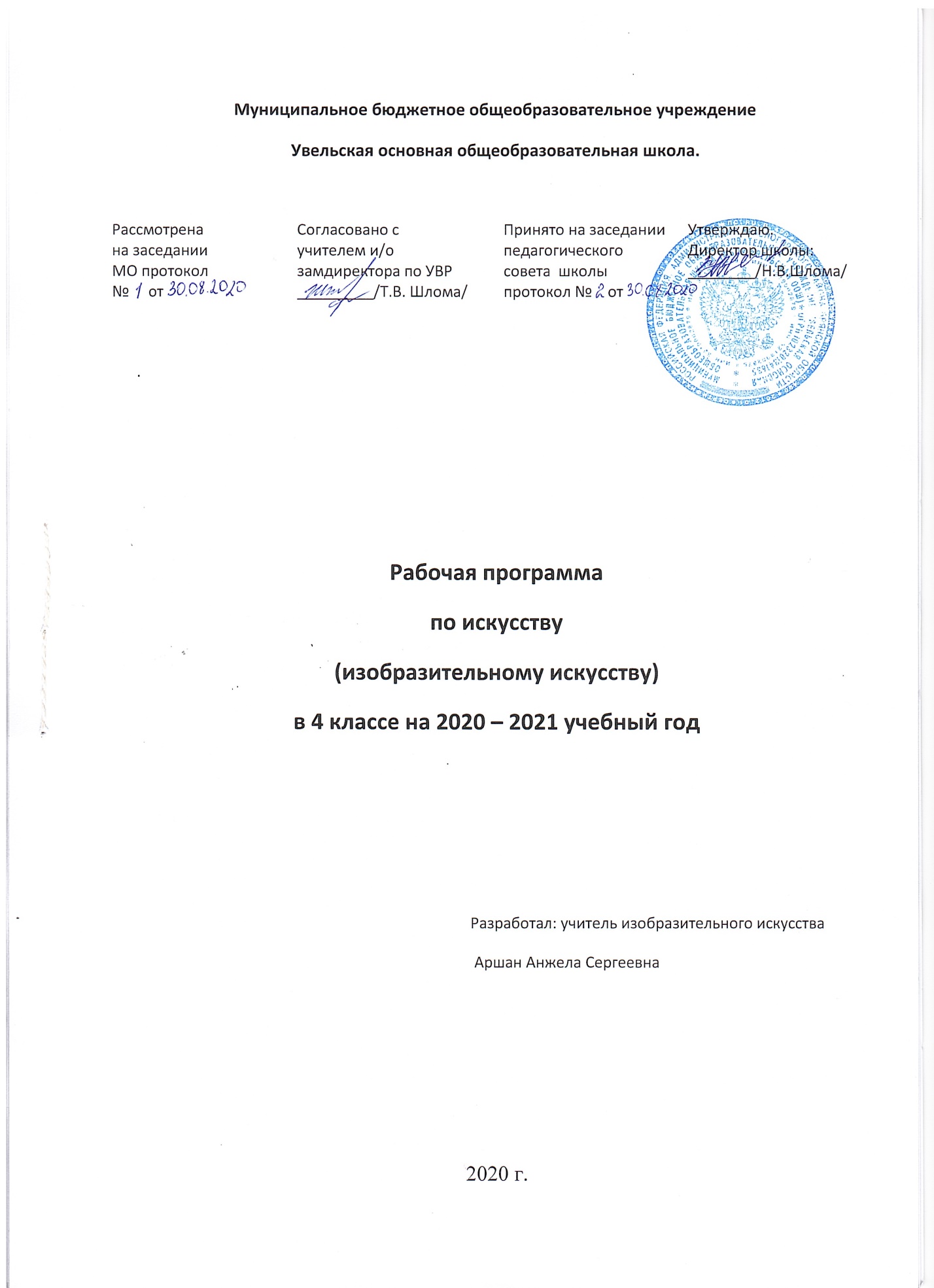 I. Пояснительная  записка.         Рабочая программа по изобразительному искусству для 4 класса основной общеобразовательной школы реализуется на основе следующих документов:Федеральный государственный образовательный стандарт  начального общего образования (утверждён Приказом Министерства образования и науки Российской Федерации «Об утверждении и введении в действие федерального государственного образовательного стандарта начального общего образования» от «06» октября 2009 г. № 373, в ред. приказов Минобрнауки России от 26.11.2010 № 1241, от 22.09.2011 № 2357). Рабочая программа «Изобразительное искусство». Предметная линия учебников «Школа России». 1—4 классы: пособие для учителей общеобразовательных организаций. Б. М .Неменский, Москва, «Просвещение», 2016г.Базисный учебный план общеобразовательных учреждений Брянской области на 2020-2021 учебный год.Учебный план МБОУ Увельская ООШ на 2020-2021 учебный год.         Рабочая программа начального общего образования по изобразительному искусству для 4 класса составлена на основе Фундаментального ядра содержания начального общего образования и Требований к результатам освоения основной общеобразовательной программы начального общего образования, представленных в Федеральном государственном образовательном стандарте второго поколения. В ней также учитываются основные идеи и положения Программы развития и формирования универсальных учебных действий для начального общего образования.          Изобразительное искусство в начальной школе является базовым предметом, его уникальность и значимость определяются нацеленностью на развитие способностей и творческого потенциала ребенка, формирование ассоциативно-образного пространственного мышления, интуиции.        Основные цели изучения предмета «Изобразительное искусство» в 4 классе:Восприятие эстетических чувств, интерес к изобразительному искусству, обогащение нравственного опыта, представлений о добре и зле;Воспитание нравственных чувств, уважение к культуре народов многонациональной России и других стран; готовность и способность выражать и отстаивать свою общественную позицию в искусстве и через искусство.Развитие воображения, желание и умение подходить к любой своей деятельности творчески, способности к восприятию искусства и окружающего мира, умений и навыков сотрудничества в художественной деятельности.Освоение первоначальных знаний о пластических искусствах: изобразительных, декоративно-прикладных, архитектуре и дизайне – их роли в жизни человека и общества.Овладение элементарной художественной грамотой; формирование художественного кругозора и приобретение опыта работы в различных видах художественно-творческой деятельности, разными художественными материалами; совершенствование эстетического вкуса.Основные задачи реализации содержания предмета «Изобразительное искусство» в 4 классе:Совершенствование эмоционально-образного восприятия произведений искусства и окружающего мира.Развитие способности видеть проявление художественной культуры в реальной жизни (музеи, архитектура, дизайн и др.).Формирование навыков работы с различными художественными материала.в жизни и искусстве, т. е. зоркости души ребенка.           Систематизирующим методом является выделение трех основных видов художественной деятельности для визуальных пространственных искусств:изобразительная художественная деятельность;декоративная художественная деятельность;конструктивная художественная деятельность.      Эти три вида художественной деятельности и являются основанием для деления визуально-пространственных искусств на виды: изобразительные искусства, конструктивные искусства, декоративно-прикладные искусства      В 4 классе три вида художественной деятельности представлены в игровой форме как Братья-Мастера Изображения, Украшения и Постройки. Они помогают вначале структурно членить, а значит, и понимать деятельность искусств в окружающей жизни, более глубоко осознавать искусство.      Предмет «Изобразительное искусство» предполагает сотворчество учителя и ученика; диалогичность; четкость поставленных задач и вариативность их решения; освоение традиций художественной культуры и импровизационный поиск личностно значимых смыслов.     Содержание учебного предмета соответствует  учебнику «Изобразительное искусство. Каждый народ - художник». 4 класс, Л. А. Неменская,  Москва, «Просвещение», 2013г.         На изучение предмета «Изобразительное искусство» в 4 классе в учебном плане школы отводится 34 ч  (34 учебные недели, 1ч в неделю).             II. Планируемые результаты освоения учебного предмета.     Содержание учебного предмета «Изобразительное искусство» обеспечивает достижение обучающимися  4 класса следующих личностных, метапредметных и предметных результатов.            Личностные результаты отражаются в индивидуальных качественных свойствах учащихся: чувство гордости за культуру и искусство Родины, своего народа;уважительное отношение к культуре и искусству других народов нашей страны и мира в целом;понимание особой роли культуры и  искусства в жизни общества и каждого отдельного человека;сформированность эстетических чувств, художественно-творческого мышления, наблюдательности и фантазии;сформированность эстетических потребностей — потребностей в общении с искусством, природой, потребностей в творческом  отношении к окружающему миру, потребностей в самостоятельной практической творческой деятельности;овладение навыками коллективной деятельности в процессе совместной творческой работы в команде одноклассников под руководством учителя;умение сотрудничать с товарищами в процессе совместной деятельности, соотносить свою часть работы с общим замыслом;умение обсуждать и анализировать собственную  художественную деятельность  и работу одноклассников с позиций творческих задач данной темы, с точки зрения содержания и средств его выражения.             Метапредметные результаты характеризуют уровень сформированности  универсальных способностей учащихся, проявляющихся в познавательной и практической творческой деятельности:           Регулятивные УУДпланировать и осуществлять учебные действия в соответствии с поставленной задачей, находить варианты решения различных художественно-творческих задач;рационально строить самостоятельную творческую деятельность, организовать место занятий;проговаривать последовательность действий на уроке;учиться работать по предложенному учителем плану;учиться отличать верно выполненное задание от неверного;учиться совместно с учителем и другими учениками давать эмоциональную оценку деятельности класса на уроке.Основой для формирования этих действий служит соблюдение технологии оценивания образовательных достижений.            Познавательные УУДстремление к освоению новых знаний и умений, к достижению высоких и оригинальных творческих результатов;освоение начальных форм познавательной и личностной рефлексии;освоение способов решения проблем творческого и поискового характера;овладение умением творческого видения с позиций художника (сравнивать, анализировать, выделять главное, обобщать)использование средств информационных технологий для решения различных учебно-творческих задач;делать предварительный отбор источников информации: ориентироваться в учебнике (на развороте, в оглавлении, в словаре);добывать новые знания: находить ответы на вопросы, используя учебник, свой жизненный опыт и информацию, полученную на уроке;перерабатывать полученную информацию: делать выводы в результате совместной работы всего класса;ориентироваться в своей системе знаний: отличать новое от уже известного с помощью учителя;сравнивать и группировать произведения изобразительного искусства (по изобразительным средствам, жанрам и т.д.);преобразовывать информацию из одной формы в другую на основе заданных в учебнике и рабочей тетради алгоритмов самостоятельно выполнять творческие задания.             Коммуникативные УУДовладение умением вести диалог, распределять функции роли в процессе выполнения коллективной творческой работы;уметь пользоваться языком изобразительного искусства:            а) донести свою позицию до собеседника;            б) оформить свою мысль в устной и письменной форме (на уровне одного                    предложения или небольшого текста);уметь слушать и понимать высказывания собеседников;уметь выразительно читать и пересказывать содержание текста;совместно договариваться о правилах общения и поведения в школе и на уроках            изобразительного искусства и следовать им;учиться согласованно работать в группе: а) учиться планировать работу в группе; б) учиться распределять работу между участниками проекта; в) понимать общую задачу проекта и точно выполнять свою часть работы; г) уметь выполнять различные роли в группе (лидера, исполнителя, критика)            Предметные результаты характеризуют опыт учащихся в художественно-творческой деятельности, который приобретается и закрепляется в процессе освоения учебного предмета: знание видов художественной деятельности: изобразительной (живопись, графика, скульптура), конструктивной (дизайн и архитектура), декоративной (народные и прикладные виды искусства);знание основных видов и жанров пространственно-визуальных искусств;понимание образной природы искусства; эстетическая оценка явлений природы, событий окружающего мира;применение художественных умений, знаний и представлений в процессе выполнения художественно-творческих работ;способность узнавать, воспринимать, описывать и эмоционально оценивать несколько великих произведений русского и мирового искусства;умение обсуждать и анализировать произведения искусства, выражая суждения о содержании, сюжетах и выразительных средствах; усвоение названий ведущих художественных музеев России и художественных музеев своего региона; умение видеть проявления визуально-пространственных искусств в окружающей жизни: в доме, на улице, в театре, на празднике;способность использовать в художественно-творческой деятельности различные художественные материалы и художественные техники;  способность передавать в художественно-творческой деятельности характер, эмоциональные состояния и свое отношение к природе, человеку, обществу;умение компоновать на плоскости листа и в объеме задуманный художественный образ;освоение умений применять в художественно—творческой  деятельности основ цветоведения, основ графической грамоты;овладение  навыками  моделирования из бумаги, лепки из пластилина, навыками изображения средствами аппликации и коллажа; умение характеризовать и эстетически оценивать разнообразие и красоту природы различных регионов нашей страны; умение рассуждать о многообразии представлений о красоте у народов мира, способности человека в самых разных природных условиях создавать свою самобытную художественную культуру; изображение в творческих работах  особенностей художественной культуры разных (знакомых по урокам) народов, передача особенностей понимания ими красоты природы, человека, народных традиций;умение узнавать и называть, к каким художественным культурам относятся предлагаемые (знакомые по урокам) произведения изобразительного искусства и традиционной культуры;способность эстетически, эмоционально воспринимать красоту городов, сохранивших исторический облик, — свидетелей нашей истории;умение  объяснять значение памятников и архитектурной среды древнего зодчества для современного общества;выражение в изобразительной деятельности своего отношения к архитектурным и историческим ансамблям древнерусских городов; умение приводить примеры произведений искусства, выражающих красоту мудрости и богатой духовной жизни, красоту внутреннего  мира человека.            В результате изучения искусства у обучающихся: будут сформированы основы художественной культуры: представления о специфике искусства, потребность в художественном творчестве и в общении с искусством;начнут развиваться образное мышление, наблюдательность и воображение, творческие способности, эстетические чувства, формироваться основы анализа произведения искусства;сформируются основы духовно-нравственных ценностей личности, будет проявляться эмоционально-ценностное отношение к миру, художественный вкус;появится способность к реализации творческого потенциала в духовной, художественно-продуктивной деятельности, разовьется трудолюбие, открытость миру, диалогичность;установится осознанное уважение и принятие традиций, форм культурно-исторической, социальной и духовной жизни родного края, наполнятся конкретным содержание понятия «Отечество», «родная земля», «моя семья и род», «мой дом», разовьется принятие культуры и духовных традиций многонационального народа Российской Федерации, зародится социально ориентированный взгляд на мир;будут заложены основы российской гражданской идентичности, чувства гордости за свою Родину, появится осознание своей этнической и национальной принадлежности, ответственности за общее благополучие.Обучающиеся научатся:овладеют умениями и навыками восприятия произведений искусства; смогут понимать образную природу искусства; давать эстетическую оценку явлениям окружающего мира;получат навыки сотрудничества со взрослыми и сверстниками, научатся вести диалог, участвовать в обсуждении значимых явлений жизни и искусства;научатся различать виды и жанры искусства, смогут называть ведущие художественные музеи России (и своего региона);будут использовать выразительные средства для воплощения собственного художественно-творческого замысла; смогут выполнять простые рисунки и орнаментальные композиции, используя язык компьютерной графики в программе Paint.Обучающийся  научится:понимать, что приобщение к миру искусства происходит через познание художественного смысла окружающего предметного мира;понимать, что предметы имеют не только утилитарное значение, но и являются носителями духовной культуры;понимать, что окружающие предметы, созданные людьми, образуют среду нашей жизни  и нашего общения;работать с пластилином, конструировать из бумаги маке использовать элементарные приемы изображения пространства;правильно определять и изображать форму предметов, их пропорции;называть новые термины: прикладное искусство, книжная иллюстрация, живопись, скульптура, натюрморт, пейзаж, портрет:называть разные типы музеев;сравнивать различные виды изобразительного искусства;называть народные игрушки, известные центры народных промыслов;использовать различные художественные материалы.            Обучающиеся получат возможность научиться:использовать приобретенные знания и умения в практической деятельности и в повседневной жизни, для самостоятельной творческой деятельности;воспринимать произведения изобразительного искусства разных жанров;оценивать произведения искусства при посещении музеев изобразительного искусства, выставок, народного творчества  и др.;использовать приобретенные навыки общения через выражение художественных смыслов, выражение эмоционального состояния, своего отношения к творческой художественной деятельности;использовать приобретенные знания и умения в коллективном творчестве, в процессе совместной деятельности;использовать выразительные средства для воплощения собственного художественно-творческого замысла;анализировать произведения искусства, приобретать знания о конкретных произведениях выдающихся художников в различных видах искусства, активно использовать художественные термины и понятия;осваивать основы первичных представлений о трех видах художественной деятельности.     III. Содержание учебного предмета.                  4 класс (34ч)              Тема года: «Каждый народ – художник (Изображение, Украшение, Постройка в творчестве народов всей земли)».          Многообразие художественных культур народов Земли и единство представлений народов о духовной красоте человека.       Разнообразие культур — богатство культуры человечества. Цельность каждой культуры — важнейший элемент содержания учебного года.       Приобщение к истокам культуры своего народа и других народов Земли, ощущение себя участниками развития человечества. Приобщение к истокам родной культуры, обретение опыта эстетического переживания народных традиций, понимание их содержания и связей с современной жизнью, собственной жизнью. Это глубокое основание для воспитания патриотизма, самоуважения, осознанного отношения к историческому прошлому и в то же время интереса и уважения к иным культурам.        Практическая творческая работа (индивидуальная и коллективная).Содержание учебного предмета включает разделы:Истоки родного искусства.   Древние города нашей земли.Каждый народ – художник.Искусство объединяет народы.Истоки родного искусства (8ч)         Знакомство с истоками родного искусства — это знакомство со своей Родиной. В постройках, предметах быта, в том, как люди одеваются и украшают одежду, раскрывается их представление о мире, красоте человека.        Роль природных условий в характере традиционной культуры народа. Гармония жилья с природой. Природные материалы и их эстетика. Польза и красота в традиционных постройках. Дерево как традиционный материал. Деревня — деревянный мир.        Изображение традиционной сельской жизни в произведениях русских художников. Эстетика труда и празднества.Какого цвета Родина? Осенний вернисаж.Пейзаж родной земли. Березовая роща.Гармония жилья с природой.Деревня — деревянный мир.Образ русского человека (женский образ).Образ русского человека (мужской образ).Воспевание труда в искусстве.Народные праздники (обобщение темы).Народные праздники. Ярмарка. Обобщение по теме «Истоки родного искусства».     Тема: Пейзаж родной земли     Красота природы родной земли. Эстетические характеристики различных пейзажей — среднерусского, горного, степного, таежного и др. Разнообразие природной среды и особенности среднерусской природы. Характерные черты, красота родного для ребенка пейзажа.       Красота природы в произведениях русской живописи (И. Шишкин, А. Саврасов, Ф. Васильев, И. Левитан, И. Грабарь и др.). Роль искусства в понимании красоты природы.Изменчивость природы в разное время года и в течение дня. Красота разных времен года.Тема: Деревня - деревянный мир       Традиционный образ деревни и связь человека с окружающим миром природы. Природные материалы для постройки, роль дерева. Роль природных условий в характере традиционной культуры народа.       Образ традиционного русского дома — избы. Воплощение в конструкции и декоре избы космогонических представлений — представлений о порядке и устройстве мира.Конструкция избы и назначение ее частей. Единство красоты и пользы. Единство функциональных и духовных смыслов.     Украшения избы и их значение. Магические представления как поэтические образы мира. Различные виды изб. Традиции конструирования и декора избы в разных областях России. Разнообразие сельских деревянных построек: избы, ворота, амбары, колодцы и т.д. Деревянная храмовая архитектура. Красота русского деревянного зодчества.     Тема: Красота человека     Представление народа о красоте человека, связанное с традициями жизни и труда в определенных природных и исторических условиях. Женский и мужской образы. Сложившиеся веками представления об умении держать себя, одеваться.Традиционная одежда как выражение образа красоты человека. Женский праздничный костюм — концентрация народных представлений об устройстве мира.Конструкция женского и мужского народных костюмов; украшения и их значение. Роль головного убора. Постройка, украшение и изображение в народном костюме.Образ русского человека в произведениях художников (А. Венецианов, И. Аргунов, В. Суриков, В. Васнецов, В. Тропинин, 3. Серебрякова, Б. Кустодиев).Образ труда в народной культуре. Воспевание труда в произведениях русских художников.      Тема: Народные праздники (обобщение темы)       Праздник — народный образ радости и счастливой жизни. Роль традиционных народных праздников в жизни людей. Календарные праздники: осенний праздник урожая, ярмарка; народные гулянья, связанные с приходом весны или концом страды и др.Образ народного праздника в изобразительном искусстве (Б. Кустодиев, К. Юон. Ф Малявин и др.)  Древние города нашей земли (7ч)       Красота и неповторимость архитектурных ансамблей Древней Руси. Конструктивные особенности русского города-крепости. Крепостные стены и башни как архитектурные постройки. Древнерусский каменный храм. Конструкция и художественный образ, символика архитектуры православного храма.         Общий характер и архитектурное своеобразие древних русских городов (Новгород, Псков, Владимир, Суздаль, Ростов и др.). Памятники древнего зодчества Москвы. Особенности архитектуры храма и городской усадьбы. Соответствие одежды человека и окружающей его предметной среды.          Конструктивное и композиционное мышление, чувство пропорций, соотношения частей при формировании образа.Древнерусский город-крепость.Древние соборы.Древний город и его жители.Древнерусские воины-защитники.Города Русской земли.Узорочье теремов.Праздничный пир в теремных палатах (обобщение темы).     Тема: Родной угол     Образ древнего русского города. Значение выбора места для постройки города. Впечатление, которое производил город при приближении к нему. Крепостные стены и башни. Въездные ворота.      Роль пропорций в формировании конструктивного образа города. Понятия «вертикаль» и «горизонталь», их образное восприятие.      Знакомство с картинами русских художников (А. Васнецов, И. Билибин, Н. Рерих, С. Рябушкин и др.).       Тема: Древние соборы       Соборы — святыни города, воплощение красоты, могущества и силы государства.Собор — архитектурный и смысловой центр города. Конструкция и символика древнерусского каменного храма, смысловое значение его частей. Постройка, украшение и изображение в здании храма. Соотношение пропорций иритм объёмов в организации пространства.     Тема: Города Русской земли      Организация внутреннего пространства города. Кремль, торг, посад основные структурные части города. Размещение и характер жилых построек, их соответствие сельскому деревянному дому с усадьбой. Монастыри как произведения архитектуры и их роль в жизни древних городов.     Жители древнерусских городов, соответствие их одежды архитектурно-предметной среде. Единство конструкции и декора.    Тема: Древнерусские воины-защитники     Образ жизни людей древнерусского города; князь и его дружина, торговый люд. Одежда и оружие воинов: их форма и красота. Цвет в одежде, символические значения орнаментов. Развитие навыков ритмической организации листа, изображения человека.      Тема: Новгород, Псков, Владимир и Суздаль. Москва.      Общий характер и архитектурное своеобразие разных городов. Старинный архитектурный образ Новгорода, Пскова, Владимира, Суздаля (или других территориально близких городов). Архитектурная среда и памятники древнего зодчества Москвы.     Особый облик города, сформированный историей и характером деятельности жителей. Расположение города, архитектура знаменитых соборов.      Храмы-памятники в Москве: Покровский собор (храм Василия Блаженного) на Красной площади, каменная шатровая церковь Вознесения в Коломенском. Памятники архитектуры в других городах.    Тема: Узорочье теремов     Рост и изменение назначения городов — торговых и ремесленных центров. Богатое украшение городских построек. Терема, княжеские дворцы, боярские палаты, городская усадьба. Их внутреннее убранство. Резные украшения и изразцы.     Отражение природной красоты в орнаментах (преобладание растительных мотивов). Сказочность и цветовое богатство украшений.     Тема: Пир в теремных палатах (обобщение темы)      Роль постройки, украшения и изображения в создании образа древнерусского города.Праздник в интерьере царских или княжеских палат: изображение участников пира (бояре, боярыни, музыканты, царские стрельцы, прислужники); ковши и другая посуда на праздничных столах. Длиннополая боярская одежда с травяными узорами.Стилистическое единство костюмов людей и облика архитектуры, убранства помещений.Значение старинной архитектуры для современного человека.Каждый народ – художник (11ч)       Представление о богатстве и многообразии художественных культур мира. Отношения человека и природы и их выражение в духовной сущности традиционной культуры народа, в особой манере понимать явления жизни. Природные материалы и их роль в характере национальных построек и предметов традиционного быта.       Выражение в предметном мире, костюме, укладе жизни представлений о красоте и устройстве мира. Художественная культура — это пространственно-предметный мир, в котором выражается душа народа.      Формирование эстетического отношения к иным художественным культурам. Формирование понимания единства культуры человечества и способности искусства объединять разные народы, способствовать взаимопониманию.Праздник как элемент художественной культуры страны. Образ японских построек.Отношение к красоте природы в японской культуре.Образ человека, характер одежды в японской культуре.Искусство народов гор и степей.Образ художественной культуры Средней Азии.Образ красоты древнегреческого человека.Древнегреческая культура.Древнегреческий праздник. Олимпийские игры в Древней Греции.Образ готических городов средневековой Европы. Средневековая архитектураСредневековые готические костюмы. Ремесленные цеха. Многообразие художественных культур в мире. Обобщение по теме «Каждый народ – художник».      Тема: Страна восходящего солнца. Образ художественной культуры ЯпонииХудожественная культура Японии очень целостна, экзотична и в то же время вписана в современный мир.Особое поклонение природе в японской культуре. Умение видеть бесценную красоту каждого маленького момента жизни, внимание к красоте деталей, их многозначность и символический смысл.     Японские рисунки-свитки. Искусство каллиграфии. Японские сады. Традиции любования, созерцания природной красоты.     Традиционные постройки. Легкие сквозные конструкции построек с передвижными ширмами, отвечающие потребности быть в постоянном контакте с природой. Храм-пагода. Изящная конструкция пагоды, напоминающая дерево. Образ женской красоты — изящные ломкие линии, изобразительный орнамент росписи японского платья-кимоно, отсутствие интереса к индивидуальности лица. Графичность. хрупкость и ритмическая асимметрия - характерные особенности японского искусства.      Традиционные праздники: «Праздник цветения вишни-сакуры», «Праздник хризантем» и др. Особенности изображения, украшения и постройки в искусстве Японии.      Тема: Народы гор и степей       Разнообразие природы нашей планеты и способность человека жить в самых разных природных условиях. Связь художественного образа культуры с природными условиями жизни народа. Изобретательность человека в построении своего мира.Поселения в горах. Растущие вверх каменные постройки с плоскими крышами. Крепостной характер поселений. Традиции, род занятий людей; костюм и орнаменты.Художественные традиции в культуре народов степей. Юрта как произведение архитектуры. Образ степного мира в конструкции юрты. Утварь и кожаная посуда. Орнамент и его значение; природные мотивы орнамента, его связь с разнотравным ковром степи.    Тема: Города в пустыне    Города в пустыне. Мощные портально-купольные постройки с толстыми стенами из глины, их сходство со станом кочевников. Глина — главный строительный материал. Крепостные стены.Здание мечети: купол, торжественно украшенный огромный вход портал. Минареты. Мавзолеи.Орнаментальный характер культуры. Лазурные узорчатые изразцы. Сплошная вязь орнаментов и ограничения на изображения людей.Торговая площадь — самое многолюдное место города.      Тема: Древняя Эллада      Особое значение искусства Древней Греции для культуры Европы и России.Образ греческой природы. Мифологические представления древних греков. Воплощение в представлениях о богах образа прекрасного человека: красота его тела, смелость, воля и сила разума.     Древнегреческий храм и его соразмерность, гармония с природой. Храм как совершенное произведение разума человека и украшение пейзажа. Конструкция храма. Древнегреческий ордер и его типы. Афинский Акрополь — главный памятник греческой культуры. Гармоническое согласие всех видов искусств в едином ансамбле.Конструктивность в греческом понимании красоты мира. Роль пропорций в образе построек.        Красота построения человеческого тела — «архитектура» тела, воспетая греками. Скульптура. Восхищение гармоничным человеком — особенность миропонимания.Искусство греческой вазописи. Рассказ о повседневной жизни.Праздники: Олимпийские игры, праздник Великих Панафиней.Особенности изображения, украшения и постройки в искусстве древних греков.     Тема: Европейские города средневековья     Образ готических городов средневековой Европы. Узкие улицы и сплошные фасады каменных домов. Образ готического храма. Его величие и устремленность вверх. Готические витражи и производимое ими впечатление. Портал храма. Средневековая скульптура.     Ратуша и центральная площадь города. Городская толпа, сословное разделение людей. Ремесленные цеха, их эмблемы и одежды. Средневековые готические костюмы, их вертикальные линии, удлиненные пропорции. Единство форм костюма и архитектуры, общее в их конструкции и украшениях.     Тема: Многообразие художественных культур в мире (обобщение темы)     Художественные культуры мира — это пространственно-предметный мир, в котором выражается душа народа.    Влияние особенностей природы на характер традиционных построек, гармонию жилья с природой, образ красоты человека, народные праздники (образ благополучия, красоты, счастья в представлении этого народа).      Выставка работ и беседа на тему «Каждый народ — художник».Понимание разности творческой работы в разных культурах.                              4.  Искусство объединяет народы (8ч)         От представлений о великом многообразии культур мира — к представлению о едином для всех народов понимании красоты и безобразия, коренных явлений жизни. Вечные темы в искусстве: материнство, уважение к старшим, защита Отечества, способность сопереживать людям, способность утверждать добро.        Изобразительное искусство выражает глубокие чувства и переживания людей, духовную жизнь человека. Искусство передает опыт чувств и переживаний от поколения к поколению. Восприятие произведений искусства — творчество зрителя, влияющее на его внутренний мир и представления о жизни.Портрет мамы.Я и моя мама.Все народы воспевают мудрость старости.Сопереживание — великая тема искусства.Герои, борцы и защитники.Героическая тема в искусстве разных народов.Юность и надежды.Искусство народов мира. Обобщение по теме «Искусство объединяет народы».     Тема: Материнство      В искусстве всех народов есть тема воспевания материнства — матери, дающей жизнь. Тема материнства — вечная тема в искусстве. Великие произведения искусства на тему материнства: образ Богоматери в русском и западноевропейском искусстве, тема материнства в искусстве XX века. Развитие навыков творческого восприятия произведений искусства и навыков композиционного изображения.    Тема: Мудрость старости     Красота внешняя и красота внутренняя, выражающая богатство духовной жизни человека. Красота связи поколений, мудрости доброты. Уважение к старости в традициях художественной культуры разных народов.     Выражение мудрости старости в произведениях искусства (портреты Рембрандта, автопортреты Леонардо да Винчи, Эль Греко и т.д.).     Тема: Сопереживание     Искусство разных народов несет в себе опыт сострадания, сочувствия, вызывает сопереживание зрителя. Искусство воздействует на наши чувства.      Изображение печали и страдания в искусстве. Через искусство художник выражает свое сочувствие страдающим, учит сопереживать чужому горю, чужому страданию.Искусство служит единению людей в преодолении бед и трудностей.       Тема: Герои-защитники       Все народы имеют своих героев-защитников и воспевают их в своем искусстве.В борьбе за свободу, справедливость все народы видят проявление духовной красоты.Героическая тема в искусстве разных народов. Памятники героям. Монументы славы.       Тема: Юность и надежды       Тема детства, юности в изобразительном искусстве.В искусстве всех народов присутствуют мечта, надежда на светлое будущее, радость молодости и любовь к своим детям.Примеры произведений, изображающих юность в русском и европейском искусстве.     Тема: Искусство народов мира (обобщение темы)      Вечные темы в искусстве. Восприятие произведений станкового искусства — духовная работа, творчество зрителя, влияющее на его внутренний мир и представления о жизни. Роль искусства в жизни человека. Многообразие образов красоты и единство нравственных ценностей в произведениях искусства разных народов мира.Искусство помогает людям понимать себя и других людей.Итоговая выставка творческих работ. Творческий отчет для родителей, учителей. Обсуждение своих работ и работ одноклассников.IV. Календарно - тематическое планирование уроков изобразительного искусства в 4 классе на 2020 – 2021 учебный год.
№п/п                     Тема урокаКол-во часов   Дата проведения   Дата проведения№п/п                     Тема урокаКол-во часовПо плануФактичес-ки«Каждый народ – художник (Изображение, Украшение, Постройка в творчестве народов всей земли)».«Каждый народ – художник (Изображение, Украшение, Постройка в творчестве народов всей земли)».«Каждый народ – художник (Изображение, Украшение, Постройка в творчестве народов всей земли)».«Каждый народ – художник (Изображение, Украшение, Постройка в творчестве народов всей земли)».«Каждый народ – художник (Изображение, Украшение, Постройка в творчестве народов всей земли)».                               Истоки родного искусства (8 ч)                               Истоки родного искусства (8 ч)                               Истоки родного искусства (8 ч)                               Истоки родного искусства (8 ч)                               Истоки родного искусства (8 ч)1.Какого цвета Родина? Осенний вернисаж.12.Пейзаж родной земли. Березовая роща.13.Гармония жилья с природой.14.Деревня - деревянный мир.15.Образ русского человека (женский образ).16.Образ русского человека (мужской образ).17.Воспевание труда в искусстве.18.Народные праздники. Ярмарка. Обобщение по теме «Истоки родного искусства».1                           Природа России  (7ч)                           Природа России  (7ч)                           Природа России  (7ч)                           Природа России  (7ч)                           Природа России  (7ч)9.Родной угол.110.Древние соборы.111.Города Русской земли.112.Древнерусские воины- защитники.113.Города Русской земли. Золотое кольцо России.114.Узорочье теремов.115.Праздничный пир в теремных палатах. Обобщение по теме «Древние города нашей земли».1                   Каждый народ – художник (11ч)                   Каждый народ – художник (11ч)                   Каждый народ – художник (11ч)                   Каждый народ – художник (11ч)                   Каждый народ – художник (11ч)16.Праздник как элемент художественной культуры страны. Образ японских построек.117.Отношение к красоте природы в японской культуре.118.Образ человека, характер одежды в японской культуре.119.Искусство народов гор и степей.120.Образ художественной культуры Средней Азии.121.Образ красоты древнегреческого человека.122.Древнегреческая культура.123.Древнегреческий праздник. Олимпийские игры в Древней Греции.124.Образ готических городов средневековой Европы. Средневековая архитектура.125.Средневековые готические костюмы. Ремесленные цеха.126.Многообразие художественных культур в мире. Обобщение по теме «Каждый народ – художник».1                      Искусство объединяет народы  (8ч)                      Искусство объединяет народы  (8ч)                      Искусство объединяет народы  (8ч)                      Искусство объединяет народы  (8ч)                      Искусство объединяет народы  (8ч)27.Портрет мамы.128.Я и моя мама.129.Все народы воспевают мудрость старости.130.Сопереживание – великая тема искусства.131.Герои, борцы и защитники.132.Героическая тема в искусстве разных народов.133.Юность и надежды. Искусство народов мира. Обобщение по теме «Искусство объединяет народы».134.Защита проектов. Подведение итогов за год. 1